   20.03.- 20.04.22. В рамках плана проведения экологических субботников учителя и учащиеся          МБОУ «СОШ№48»  приняли активное участие и проведена следующая работа: Учителя и учащиеся очистили участок, прилегающий к территории школы вдоль забора  по ул. Хушетская, Строительная, Абдуллаева.  Перекопали зелёную зону, окопали и посадили новые деревья. Учителя и учащиеся  собрали мусор и  сухую траву с территории школы и с прилегающей территории, а также на сквере по ул.Ю.Хаппалаева.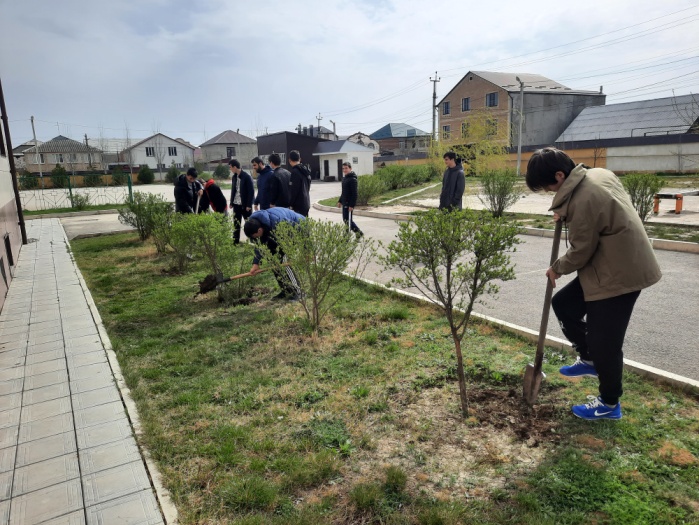 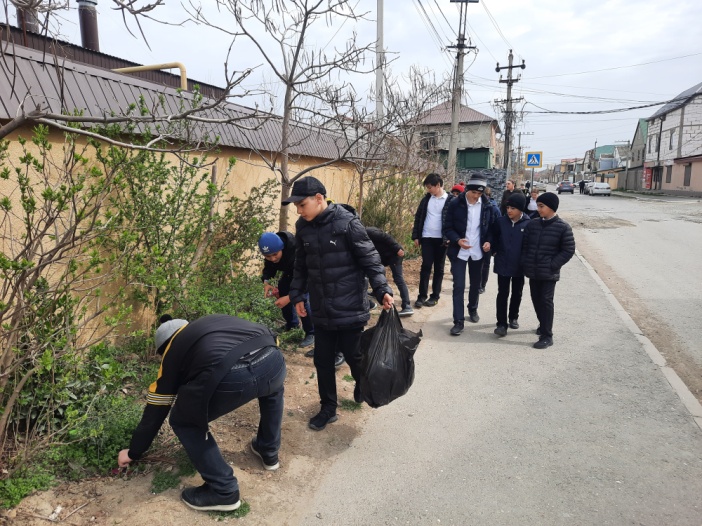 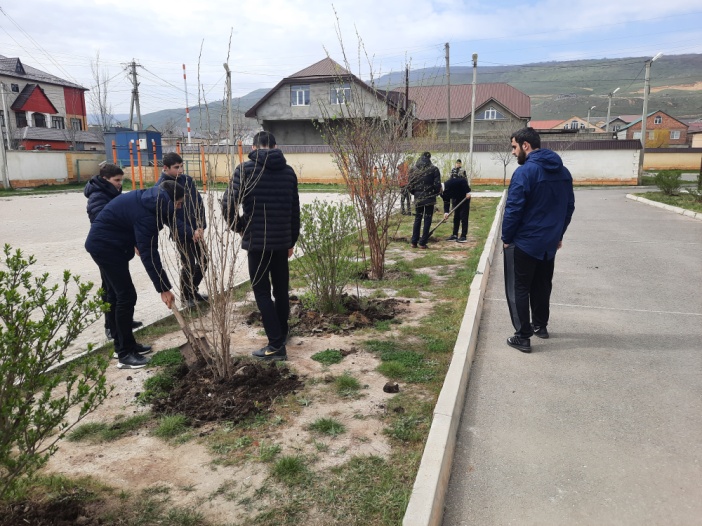 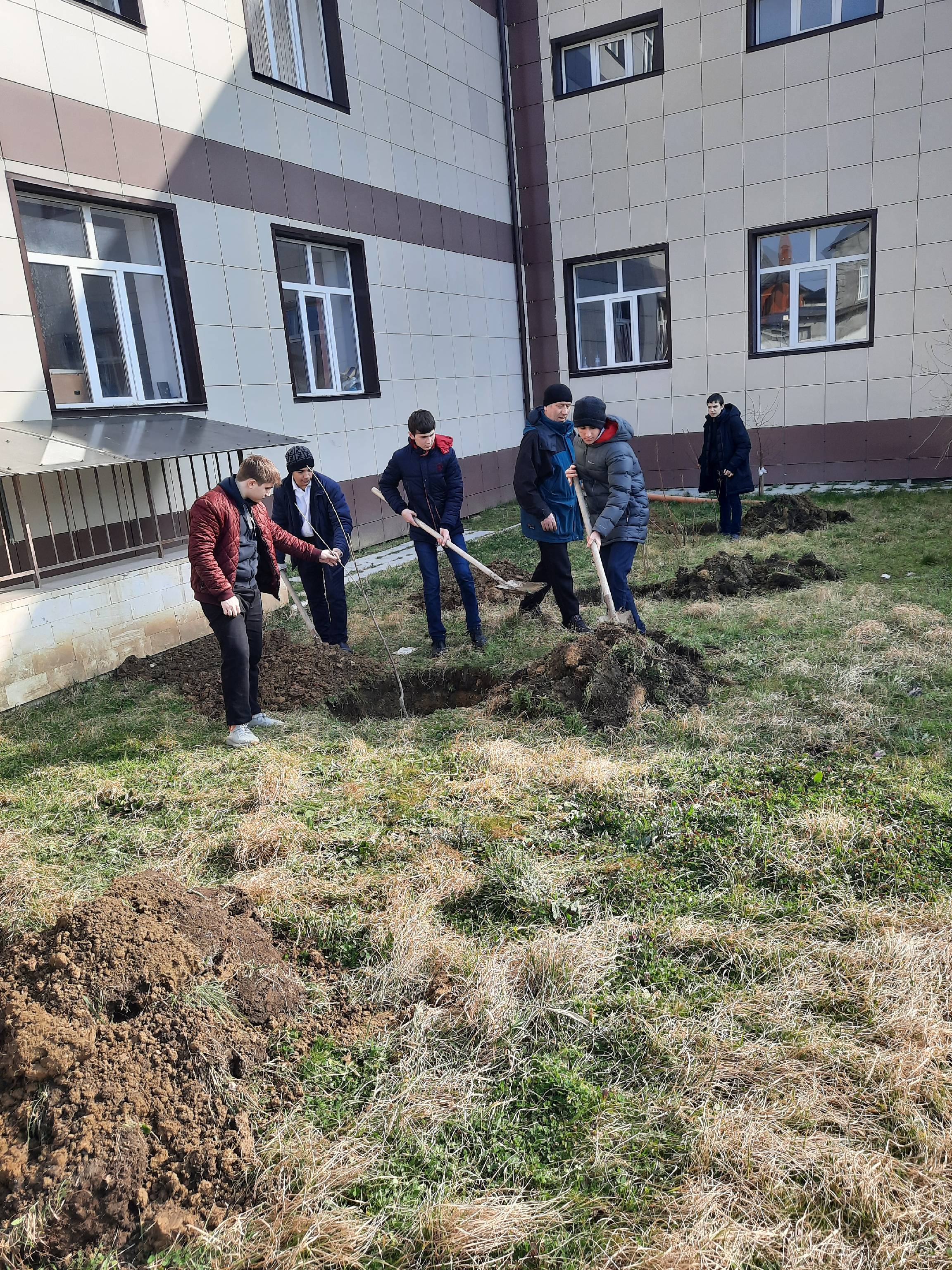 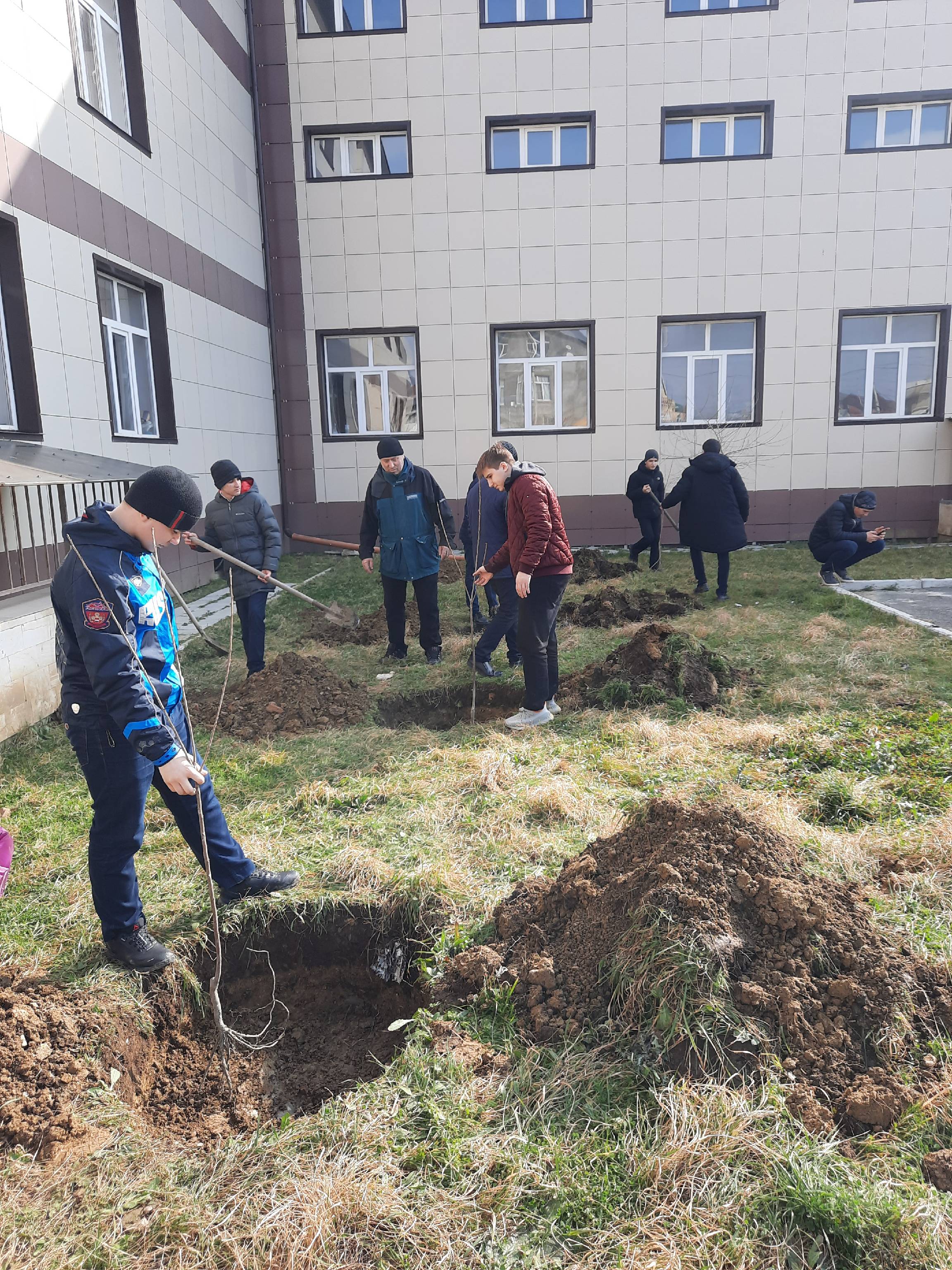 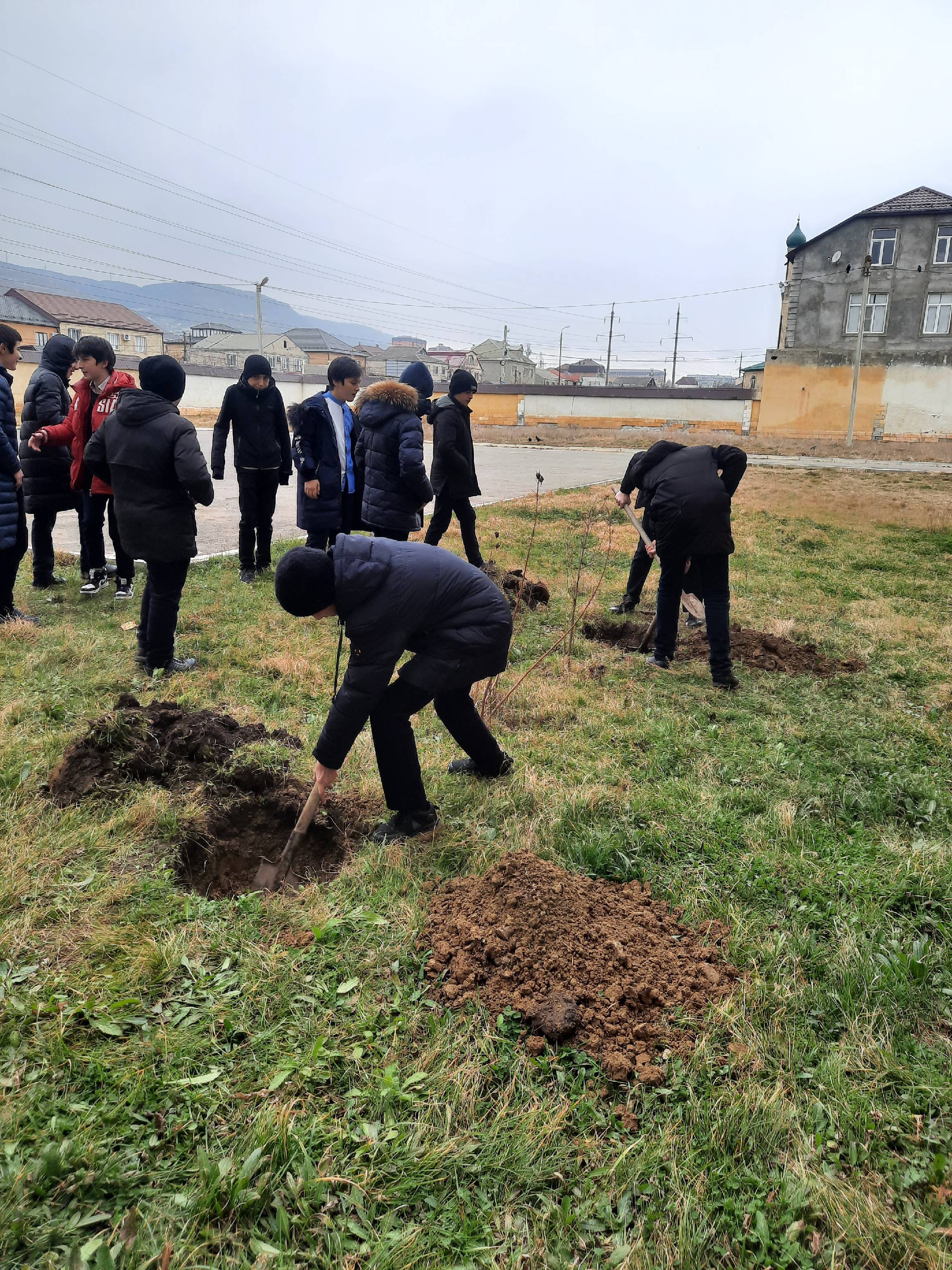 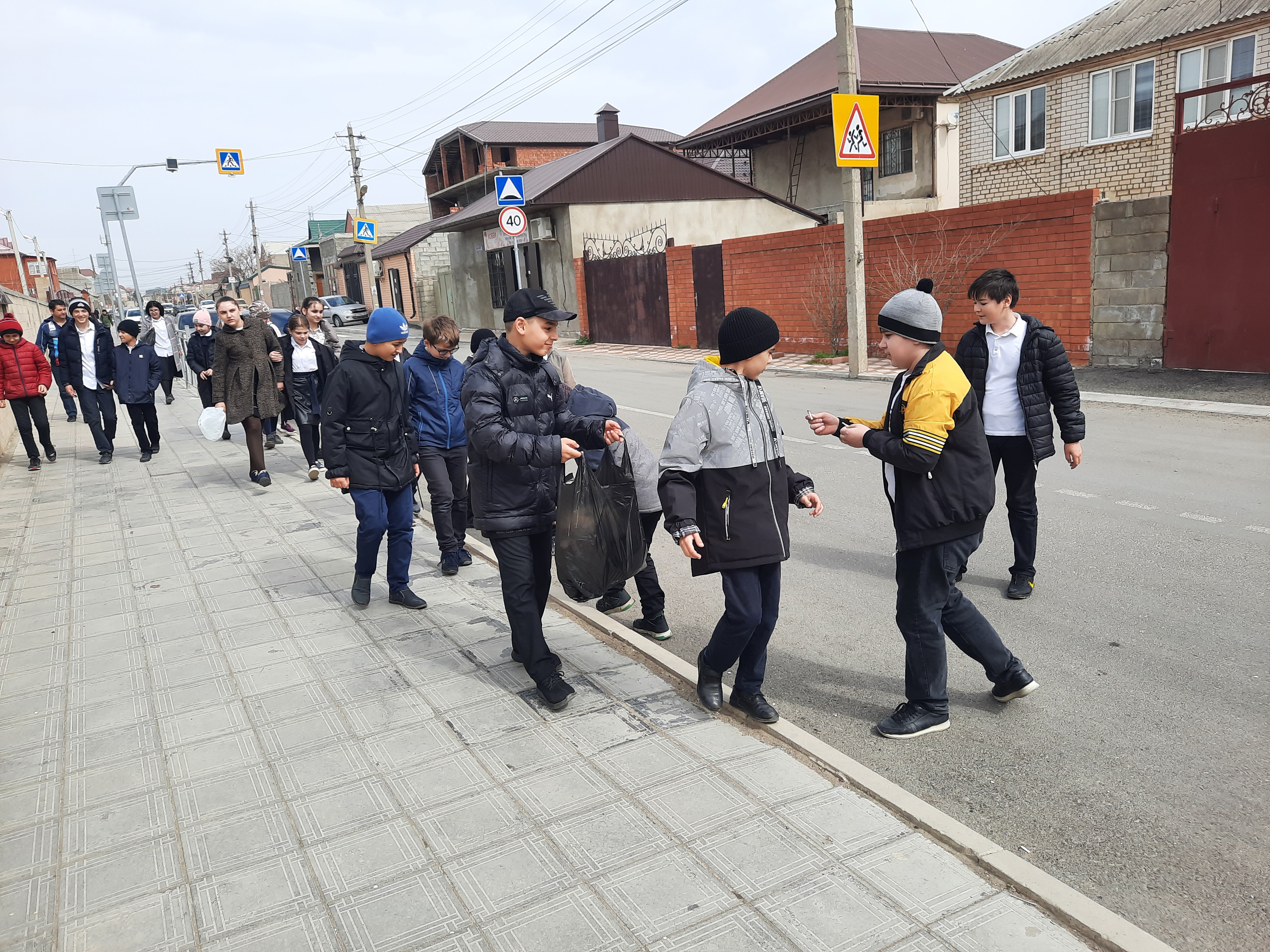 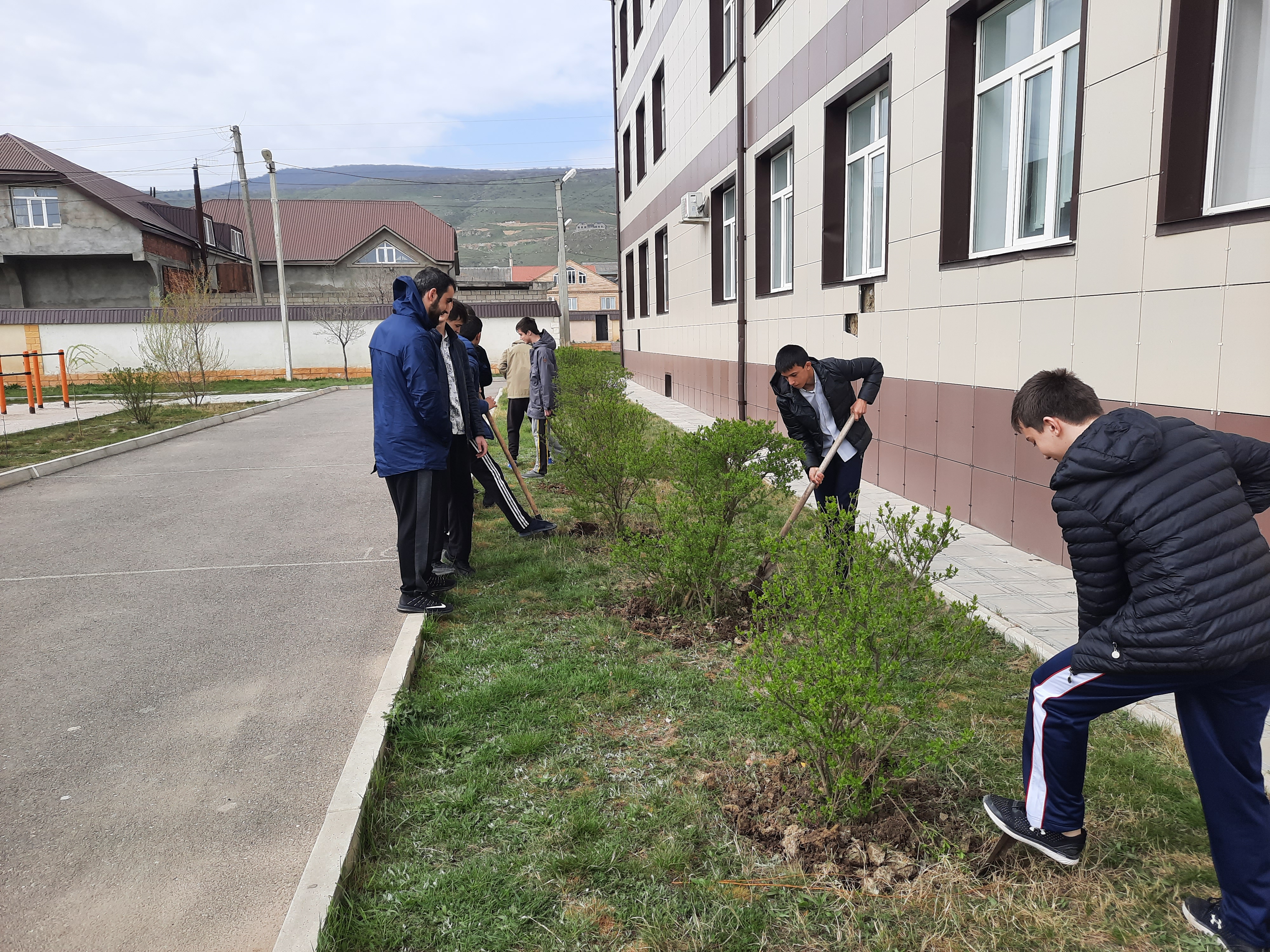 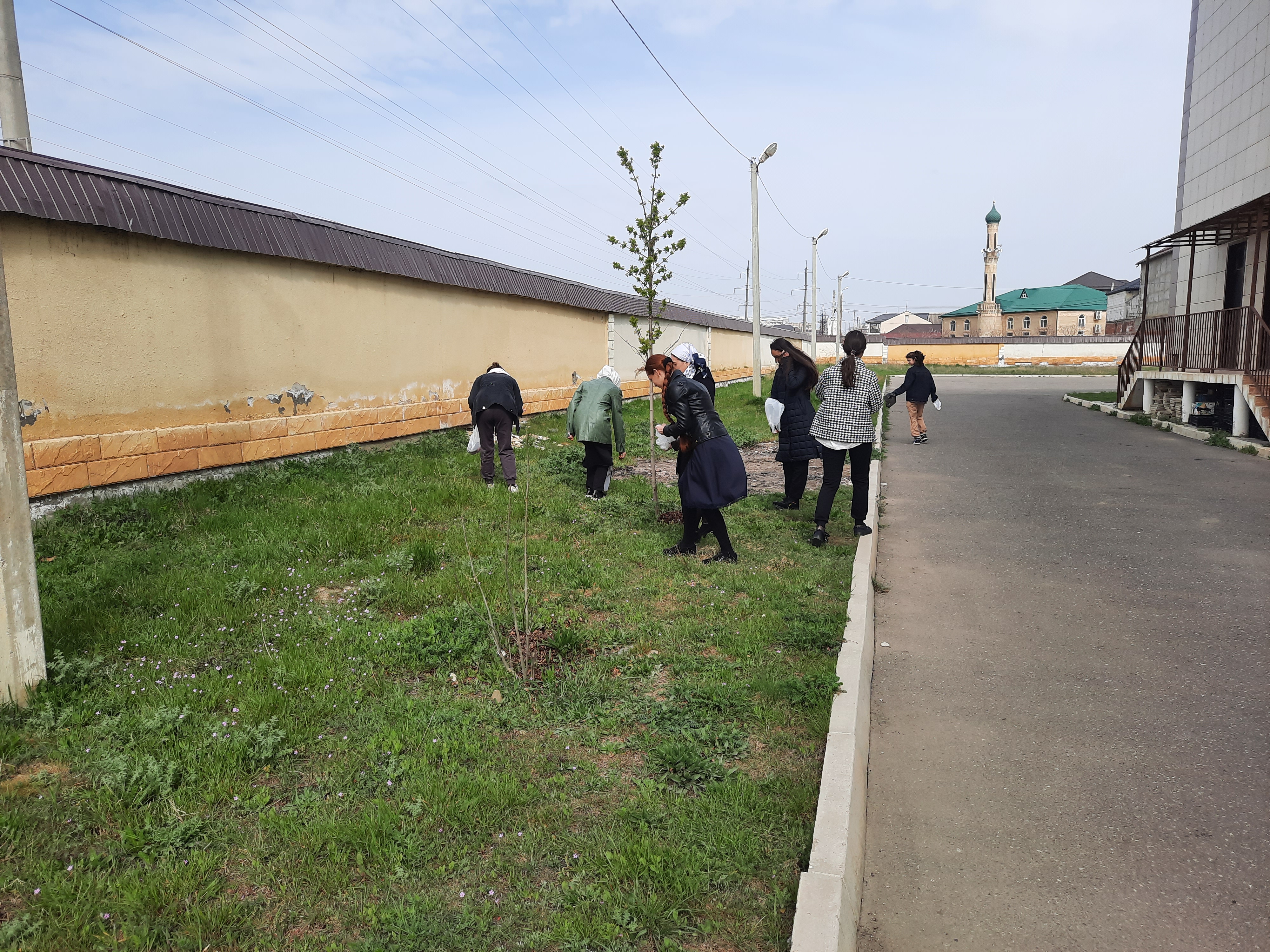 